 Pracovní list – DISACHARIDYVznikají ze dvou molekul monosacharidů vázaných glykosidovou vazbou za odštěpení molekuly vody.monosacharid + monosacharid → disacharid+ H2O Doplňte reakci:______________________+___________________→ SACHARÓZA + H2OV nejběžnějších disacharidech, maltóze, laktóze a sacharóze je alespoň jedna molekula glukózy.Vybarvěte dvojice monosacharidů, tak aby vznikla jedna molekula:a) sacharózy červeněb) laktózy zeleněc) maltózy modře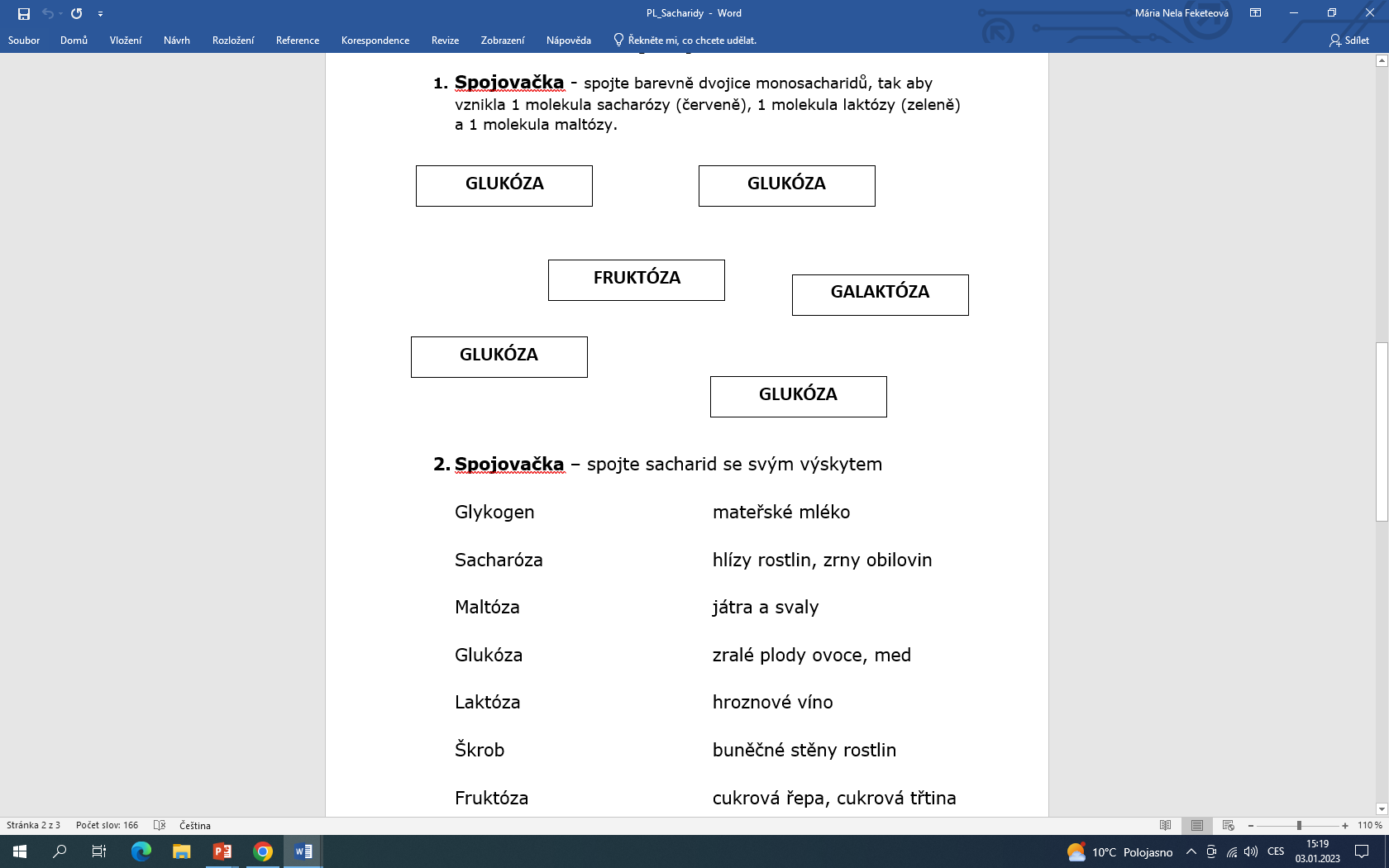 Monosacharidové jednotky mohou být vázány dvojím způsobem:poloacetalový hydroxyl jedné molekuly monosacharidu se spojí s některým hydroxylem (jiným než poloacetalovým) jiné molekuly monosacharidu a vznikne__________________disacharid.poloacetalový hydroxyl jedné molekuly monosacharidu se spojí s poloacetalovým hydroxylem jiné molekuly monosacharidu a vzniká_________________disacharid.Přiřaďte k obrázkům, který disacharid charakterizují a doplňte chybějící údaje ve větách:1.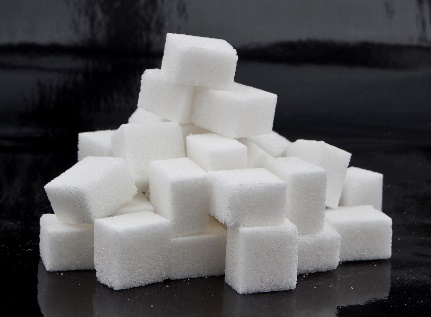 2.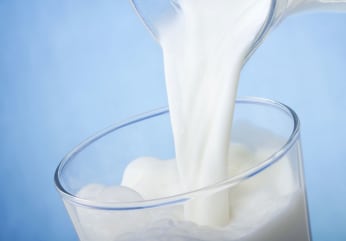 3.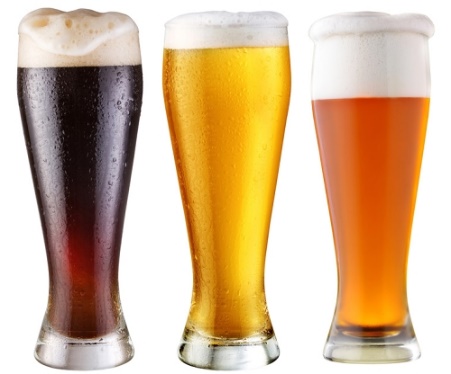 a) Laktóza je ___________________disacharid. Je to tzv. _______________cukr.b) Maltóza je ___________________disacharid. Je to tzv._______________cukr.c) Sacharóza  je _________________disacharid. Je to tzv. řepný nebo_______________cukr.Důkaz redukujících sacharidů: Hermann von Fehling (1812 - 1885) byl německý chemik, proslavil se Fehlingovým roztokem používaným na důkaz redukujících sacharidů.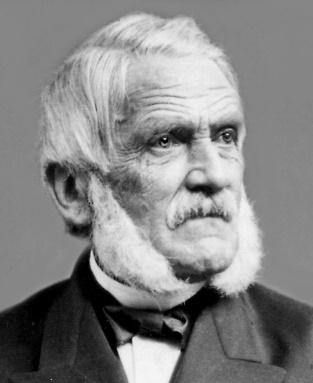 Zapište probíhající reakce a vybarvěte zkumavky podle probíhajících změn v zabarvení roztoků:a) roztok Fehling I+ roztok Fehling II  + roztok sacharózy →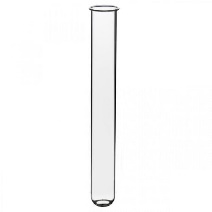 b) roztok Fehling I+ roztok Fehling II  + roztok glukózy      →Pracovní list – POLYSACHARIDYMolekuly polysacharidů jsou složeny z více jak______monosacharidových jednotek. Nejběžnější monosacharidovou jednotkou je______________. Polysacharidy se dělí podle jejich funkce v živých organismech na:1._____________________např.____________2._____________________např.____________3._____________________např.____________Název polysachariduPůvodFunkceVýznam pro člověkarostlinnýzásobníGlykogenživočišnýspecifickáCelulóza